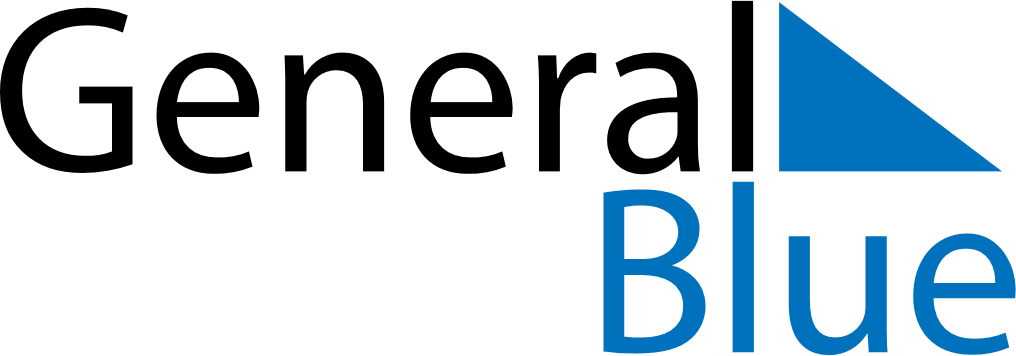 October 2019October 2019October 2019PeruPeruMONTUEWEDTHUFRISATSUN12345678910111213Battle of Angamos141516171819202122232425262728293031